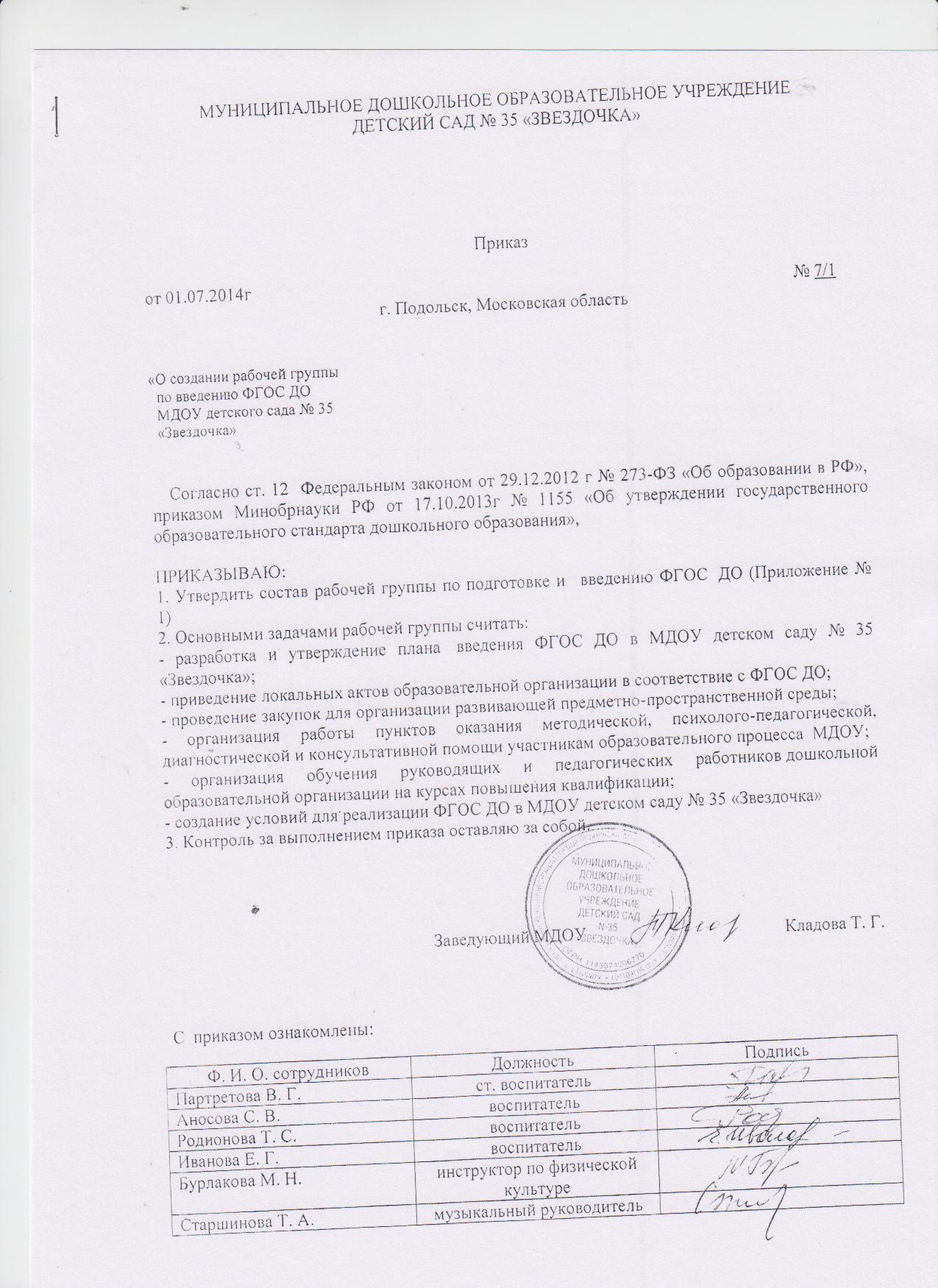 Приложение № 1к приказу № 8/1 от 01.07.2014гСостав рабочей   группыМДОУ детского сада № 35 «Звездочка»на 2014-2015 гг:- председатель: ст. воспитатель Партретова В. Г. - секретарь: воспитатель Аносова С. В.- члены группы:Инструктор по физической культуре – Бурлакова М. Н.Музыкальный руководитель – Старшинова Т. А.Воспитатели:Родионова Т. С.Иванова Е. Г.